
TIMELINE Federation of Australia – Scavenger Hunt
Go to www.worldbookonline.com and log in using your school’s log in details: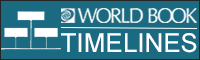  Click on Timelines  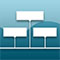 Type in Federation of Australia in Search box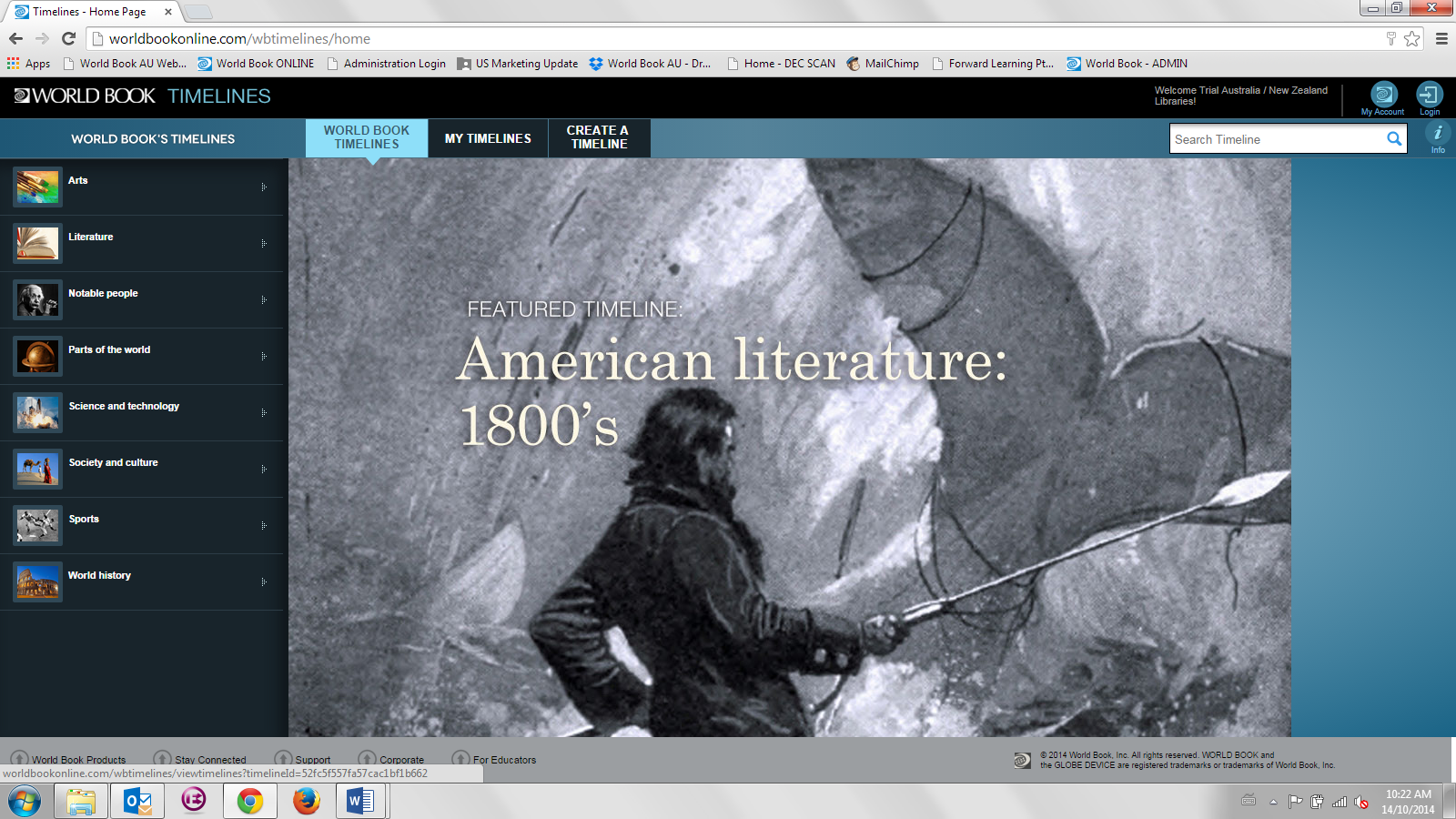 Look at the Timeline and answer the questions below.A speech was made by Henry Parkes to Tenterfield School of Arts sparking the movement towards having an Australian National Government. When was this speech made?_____________________________________________________________________How many years was it from when Henry Parkes first publically spoke of the idea of a Federation to when Australia officially became a Federation?_____________________________________________________________________Between April, 1899 and September, 1899 what was held in the colonies?_____________________________________________________________________A delegation was sent to London to present the constitution to the British Parliament. Who led the delegation and when did this happen?_____________________________________________________________________On July 9, 1900 the proposed Constitution was agreed on. Who agreed to it? 
_____________________________________________________________________When did the Commonwealth of Australia officially come into being? _____________________________________________________________________Are there any events you would like to add? You can add events to the Timeline by clicking “Create Event” or “Search Events”. Federation of Australia Scavenger Hunt ANSWERS: 1. 24 October 1889. 2. 1889 – 1901 = 12 years. 3. A referendum to vote for or against Federation. 4. Edmund Barton in March, 1900. 5. Queen Victoria.6. 1 January, 1901.Log-in ID:Password: